Verejný obstarávateľ týmto odpovedá na žiadosť o vysvetlenie vo verejnom obstarávaní na predmet zákazky „Výmena filtrov VZT zariadení“ Otázka: v časti nem. L. Dérera vreckové filtre - pol. KUCH, filtre M-5- ide o 3 položky, chýba hĺbka vreciek+ tiež ešte prosím doplniť prevedenie filtrov:pol. urologická: plošné filtre v papierovom ráme 650x314x46, M-5 a F-7- ide o prevednie Z-line, alebo s Panelfilter minipleatom?to isté pre filtre 599x245x96, M-5 a 599x338x96, F-7 v pol. CPO nové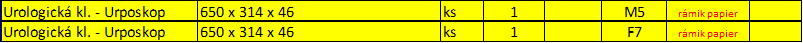 Odpoveď:  hĺbka filtrov pre KUCH 592 x 287 M5 - 300mm

                            KUCH 287 x 592 M5 - 300mm

                            KUCH 592 x 592 M5 - 300mm

                            CPO   599 x 338 F5  -250mm

                            CPO  599 x 245 M5 - 250mm

- urologická 650 x 314 x 46 M, F7 prevedenie Z - lineKUCH592 x 287ks2M5256KUCH287x592ks2M5253KUCH592x592ks1M5256CPO- nové599 x 338 Polystyrolks2F796